附件1:江西农业大学因公出差（请假）审批单注：使用科研经费出差的，由项目负责人审批，项目负责人由所在单位负责人审批；使用非科研经费的，校属各单位负责人由分管或联系校领导审批，其他职工由所在单位主要负责人审批。江西农业大学因公出差（请假）审批单注：使用科研经费出差的，由项目负责人审批，项目负责人由所在单位负责人审批；使用非科研经费的，校属各单位负责人由分管或联系校领导审批，其他职工由所在单位主要负责人审批。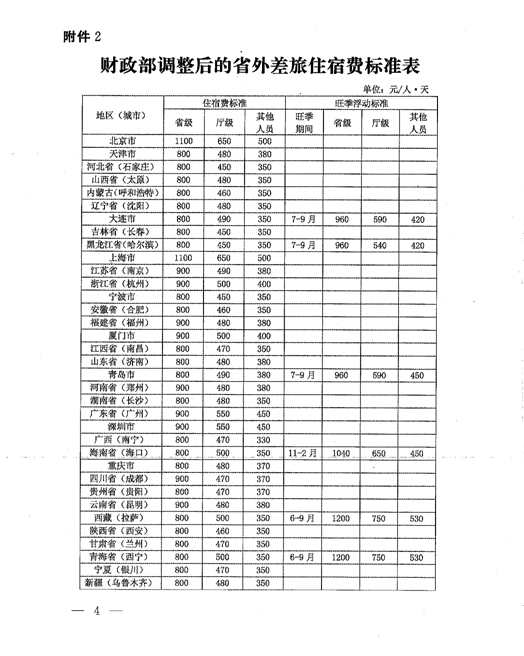 单位名称人员名单人员名单事  由出差线路出差线路交通工具1、火车   2、汽车  3、飞机1、火车   2、汽车  3、飞机1、火车   2、汽车  3、飞机起止时间起止时间     年  月  日—     年  月  日     年  月  日—     年  月  日     年  月  日—     年  月  日预计差旅费（因公出差填写）经费开支来源：经费开支来源：经费开支来源：经费开支来源：经费开支来源：经费开支来源：经费开支来源：经费开支来源：预计差旅费（因公出差填写）合  计城市间交通费住宿费住宿费伙食补助费伙食补助费公杂费其他费用预计差旅费（因公出差填写）审核意见本单位负责人审核本单位负责人审核年    月    日年    月    日年    月    日年    月    日年    月    日年    月    日审核意见分管或联系校领导审核分管或联系校领导审核年    月    日年    月    日年    月    日年    月    日年    月    日年    月    日单位名称人员名单人员名单事  由出差线路出差线路交通工具1、火车   2、汽车  3、飞机1、火车   2、汽车  3、飞机1、火车   2、汽车  3、飞机起止时间起止时间     年  月  日—     年  月  日     年  月  日—     年  月  日     年  月  日—     年  月  日预计差旅费（因公出差填写）经费开支来源：经费开支来源：经费开支来源：经费开支来源：经费开支来源：经费开支来源：经费开支来源：经费开支来源：预计差旅费（因公出差填写）合  计城市间交通费住宿费住宿费伙食补助费伙食补助费公杂费其他费用预计差旅费（因公出差填写）审核意见本单位负责人审核本单位负责人审核年    月    日年    月    日年    月    日年    月    日年    月    日年    月    日审核意见分管或联系校领导审核分管或联系校领导审核年    月    日年    月    日年    月    日年    月    日年    月    日年    月    日